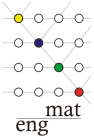 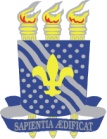 UNIVERSIDADE FEDERAL DA PARAÍBACENTRO DE TECNOLOGIACURSO DE GRADUAÇÃO EM ENGENHARIA DE MATERIAISREQUERIMENTO DE REATIVAÇÃO DE MATRÍCULA
Eu, ________________________________________________, aluno(a) do Curso de Graduação em ENGENHARIA DE MATERIAIS da UFPB, matrícula nº _______________, solicito à Coordenação Acadêmica-PRG a reativação da minha matrícula. O motivo do cancelamento se deu por_____________________________________________________________________ .O(s) motivo(s) de tal pedido é(são):________________________________________________________________________________________________________________________________________________________________________________________________________________________________________________________________________________________________________________________________________________________________João Pessoa, ____de _______________ de _______. __________________________________________Assinatura do(a) aluno(a)